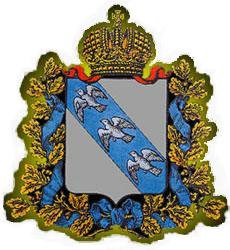 МУНИЦИПАЛЬНОЕ БЮДЖЕТНОЕ ОБЩЕОБРАЗОВАТЕЛЬНОЕ УЧРЕЖДЕНИЕ«Городенская средняя общеобразовательная школа»Льговского района Курской области307734 с. ГороденскТел.  8 (47140) 76-1-34Принята на педсовете                                                                         УтвержденаПротокол № 1 от «31» августа 2021г.         Приказ №118 от 01 сентября 2021г. Директор __________Н.С.МатвеевРабочая программа Внеурочной деятельности«Практическое обществознание»Социальной направленности 11 класс классДжавадовой Юлии Николаевнысоответствие занимаемой должности2021г.1.Пояснительная запискаРабочая программа по внеурочной деятельности «Практическое обществознание» для 11 класса составлена в соответствии с основной образовательной программой среднего общего образования МБОУ «Городенская СОШ» Льговского района Курской области, учебным планом школы на 2021-2022 учебный год, на основе авторской программы по обществознанию в 10-11 классах (Боголюбов Л.Н., Городецкая Н.И., Иванова ЛФ, Матвеева АИ «Обществознание 10-11 классы, базовый уровень»Данный курс ставит перед собой целью оказание помощи в систематизации, углублении, обобщении знаний по следующим модульным блокам: «Экономика», «Социальные отношения», «Право».Место курса в учебном плане школыВ учебном плане школы на 2020-2021 учебный год в 11 классе на внеурочную деятельность «Практическое обществознание»  выделено 1 час в неделю, 34 недели, итого 34 часа в год. Учебный календарь позволяет провести 31 час, так как некоторые часы выпадают на праздничные дни. Программный материал будет выдан в полном объеме за счет объединения тем.Задачи курса:          Преобразование теоретического материала в более доступную для восприятия форму;          формирование и развитие у учащихся интеллектуальных и практических умений;          овладение умениями и навыками решения типовых тестовых заданий и заданий повышенной и высокой сложности;          формирование умения работать с инструкциями, регламентирующими процедуру проведения экзамена в целом;          формирование умения эффективно распределять время на выполнение заданий различных типов, правильно оформлять решения заданий с развернутым ответом.2.Предполагаемые результаты изучения курса:Метапредметные результаты освоения программы:•       способность и готовность к освоению систематических знаний, их самостоятельному пополнению, переносу и интеграции;•       способность к сотрудничеству и коммуникации;•       способность к решению личностно и социально значимых проблем и воплощению найденных решений в практику;•       способность и готовность к использованию ИКТ в целях обучения и развития;•       способность к самоорганизации, саморегуляции и рефлексии.Личностные результаты освоения программы:     сформированность основ гражданской идентичности личности;     готовность к переходу к самообразованию на основе учебно- ознавательной мотивации, в том числе готовность к выбору направления профильного образования;     сформированность социальных компетенций, включая ценностно-смысловые установки и моральные нормы, опыт социальных и межличностных отношений, правосознание.3.Содержание крсаЭкономика: наука и хозяйство. Термин «экономика». Экономика – это хозяйство. Производство, распределение, обмен, потребление. Факторы производства. Экономика как наука. Функции экономической теории. Макроэкономика. Микроэкономика.Экономические системы. Экономическая система. Основные типы экономических систем: традиционная, централизованная, рыночная, смешанная. Многообразие рынков. Спрос, закон спроса. Предложение, закон предложения.Экономическое содержание собственности. Собственность. Право собственности. Экономическое содержание собственности. Виды собственности.Измерители экономической деятельности. Система национальных счетов. ВВП. ВНП. НД.Экономический цикл и экономический рост. Экономический цикл. Фазы экономического цикла. Причины циклического развития экономики. Виды кризисов. Экономический рост.Экономика и государство. Роль государства в экономике. Правовое регулирование. Денежно-кредитная политика. Инфляция и ее виды. Банковская система. Налогово- бюджетная политика. Налоги, функции налогов. Государственный бюджет. Государственный долг.Мировая экономика: внешняя торговля, международная финансовая система. Мировая экономика. Международное разделение труда (МРТ). Мировой рынок. Международная торговля. Типы экономической интеграции. Структура международной валютно-финансовой системы.Экономика потребителя. Экономика производителя. Потребитель. Цель потребителя. Рациональное поведение потребителя. Доход потребителя. Уровень жизни. Бизнес, предпринимательство. Виды предпринимательства Основные принципы, регулирующие предпринимательскую деятельность. Функции предпринимательства.Рынок труда. Безработица. Рынок труда, рабочая сила. Особенности рынка труда. Характерные черты конкурентного труда. Заработная плата. Прожиточный минимум. Безработица. Причины безработицы. Основные виды безработицы. Последствия безработицы.Раздел «Социальные отношения. Обзор основных позиций. Сложные вопросы» .Социальное взаимодействие и общественные отношения. Социальная связь, виды. Типы социальных действий. Формы социального взаимодействия.Социальные группы, их классификация. Социальная общность. Признаки социальной общности и ее виды. Виды социальных групп. Социальная структура общества. Организация. Малая группа.Социальный статус. Социальная роль. Социальный статус. Статусный набор. Компоненты социального статуса. Престиж. Авторитет. Социальная роль.Неравенство  и  социальная  стратификация.   Социальная мобильность. Социальная дифференциация. Неравенство. Стратификация. Критерии стратификации. Исторические типы стратификационных систем. Социальная мобильность. Виды социальной мобильности.Социальные нормы. Отклоняющееся поведение. Социальная норма: обычаи, традиции. Нормы морали, правовые нормы, религиозные нормы, политические нормы, эстетические нормы. Девиантное поведение. Делинквентное поведение. Социальный контроль.Семья и брак как социальные институты. Семья. Функции семьи. Виды семьи. Брак, виды брака. Демографическая и семейная политика в Российской Федерации.Молодежь как социальная группа. Молодежь. Особенности социального положения молодежи. Типы самодеятельности молодежи.Этнические общности. Межнациональные отношения. Этническая общность. Подходы (теории) понимания сущности этносов, их происхождения. Виды этнических общностей. Межнациональные отношения. Способы мирного сотрудничества. Основные тенденции развития наций. Межнациональный конфликт. Причины и типы межнациональных конфликтов. Виды национализма. Пути разрешения межнациональных проблем. Национальная политика в Российской Федерации.Социальный конфликт и пути его разрешения. Конфликт и его участники. Причины, повод, противоречия конфликта. Виды противоречий. Социальный конфликт и виды. Функции социальных конфликтов.Социальные процессы в современной России. Социальные процессы в современной России. Стратификационная структура российского общества. Основные тенденции развития социальной структуры современного российского общества.Раздел «Право: основные теоретические положения и содержательные проблемы» .Право в системе социальных норм. Социальные нормы: типы, функции. Норма права, признаки нормы права. Структура нормы права: гипотеза, диспозиция, санкция. Виды правовых норм. Право в системе социальных норм: особенности взаимодействия. Теории происхождения  права, признаки и функции.Система права: основные отрасли, институты, отношения. Система права институт права, подотрасль, отрасль права. Виды институтов права. Основные отрасли российского права.Источники права. Правовые акты. Источник (форма) права. Виды источников права: правовой обычай, судебный прецедент, правовая доктрина, нормативно-правовой акт, нормативно-правовой договор. Нормативно- правовой акт. Виды нормативно-правовых актов: закон, подзаконный акт.Правонарушения. Правоотношения, участники. Структура правоотношений.Правонарушение. Состав (структура) правонарушения. Виды правонарушений: преступление и проступок.Конституция РФ. Конституция. Этапы конституционного развития России. Особенности Конституции РФ: структура, содержание.Юридическая ответственность и ее виды. Юридическая ответственность, ее признаки. Принципы юридической ответственности. Основные виды юридической ответственности. Функции.Основные понятия и нормы административного, гражданского, трудового,   семейного   и   уголовного  права  в  Российской  Федерации. Характеристика основных отраслей российского законодательства: основные источники, основные понятия и нормы.Международные документы о правах человека. Всеобщая декларация прав человека. Международный пакт о гражданских, политических, экономических, социальных и культурных правах. Судебная защита. Правосудие. Система международной защиты прав человека.Правовая культура. Правовая культура: структура, уровни. Правосознание. Правотворчество. Законность. Правопорядок. Функции правовой культуры. Значение правовой культуры.4.Календарно тематическое планирование№БлокВсего часов1Актуальные проблемысодержательной линии «Экономика»122Социальные отношения. Обзор основных позиций. Сложные вопросы.93Право: основные теоретические положения и содержательные проблемы.124Итоговое повторение1Итого34№ п/пНаименование курса.Количество часовДата (по плану)Дата(фактически)1Введение. Специфика курса обществознание.12Экономика: наука и хозяйство.13Экономические системы. Многообразие рынков.14Измерители экономической деятельности.15Общество и пути развития. Экономический цикл.16Факторы производства.17Государственный бюджет.18Денежно-кредитная политика.19Налоговая политика.110Экономика производителя.Экономика потребителя.111Рынок труда. Безработица.112Россия в условиях рыночной экономики.113Социальная структура и социальные отношения.114Социальная стратификация. Неравенство.115Социальные конфликты. Их виды и причины.116Социальные нормы.117Отклоняющееся поведение.118Социальная мобильность.119Нации. Межнациональные отношения, этносоциальные конфликты, пути их разрешения.120Семья и брак.121Политика и власть122Политическая система123Правовое государство124Политические партии125Политическое поведение126Политический терроризм и экстремизм.127Политический процесс128Культура политического участия129Политическое сознание130Политическое поведение131Политическое лидерство132Политическое поведение133    Взгляд в будущее1